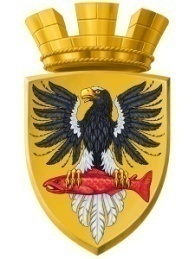                           Р О С С И Й С К А Я   Ф Е Д Е Р А Ц И ЯКАМЧАТСКИЙ КРАЙП О С Т А Н О В Л Е Н И ЕАДМИНИСТРАЦИИ ЕЛИЗОВСКОГО ГОРОДСКОГО ПОСЕЛЕНИЯот  10.08 .2018					     №  1137- п       г. ЕлизовоРуководствуясь  пп.3 п.2 ст. 39.3, ст. 39.15, ст. 39.20 Земельного Кодекса Российской Федерации, п.2 ст. 3.3, п.4 ст. 3 Федерального закона от   25.10.2001 № 137-ФЗ «О введении в действие Земельного кодекса Российской Федерации», в соответствии со ст.14 Федерального закона от 06.10.2003 № 131-ФЗ «Об общих принципах организации местного самоуправления в Российской Федерации», Правилами присвоения, изменения и аннулирования адресов, утвержденных Постановлением Правительства Российской Федерации от 19.11.2014 № 1221, в соответствии с Уставом Елизовского городского поселения,  Правилами землепользования и застройки Елизовского городского поселения Елизовского муниципального района Камчатского края, принятыми Решением Собрания депутатов Елизовского городского поселения от 07.09.2011 № 126, принимая во внимание акт об окончании строительства и вводе в эксплуатацию индивидуального домовладения от 26.08.1972, договор дарения ½ доли дома от 05.03.1985, свидетельство о праве на наследство по закону 41АА0328009 от 26.05.2015, выписки из Единого государственного реестра недвижимости от 23.07.2018 №КУВИ-001/2018-4757817, на основании заявления Климкиной С.В., в лице представителя по доверенности Торопкина М.С.,, ПОСТАНОВЛЯЮ:Предварительно согласовать предоставление в собственность бесплатно Климкиной Светлане Васильевне земельного участка с кадастровым номером 41:05:0101005:1710, площадью 700 кв.м, для индивидуального жилищного строительства, категория земель – земли населенных пунктов.Присвоить адрес земельному участку с кадастровым номером 41:05:0101005:1710: Россия, Камчатский край, Елизовский муниципальный район, Елизовское городское поселение, Елизово г., Овражный пер., 11. Климкиной С.В. обеспечить в отношении вышеназванного земельного участка выполнение кадастровых работ по уточнению границ земельного участка в соответствии с Федеральным законом от 13.07.2015 № 218-ФЗ «О государственной регистрации недвижимости».Срок действия решения о предварительном согласовании предоставления земельного участка составляет два года.Данное постановление:5.1 направить  для включения сведений, установленных настоящим постановлением,  в Федеральную информационную адресную систему; 5.2 вступает в силу после официального опубликования (обнародования).Управлению делами администрации Елизовского городского поселения опубликовать (обнародовать)  настоящее постановление в средствах массовой информации и разместить в информационно - телекоммуникационной сети «Интернет» на официальном сайте  администрации Елизовского городского поселения.Контроль за исполнением настоящего постановления возложить на руководителя Управления архитектуры и градостроительства администрации Елизовского городского поселения.ВрИО Главы администрацииЕлизовского городского поселения                                                Д.Б. ЩипицынО предварительном согласовании предоставления в собственность бесплатно земельного участка с кадастровым номером 41:05:0101005:1710 Климкиной С.В. и о присвоении адреса земельному участку 